          2. BOŽIČNE SABLAŠKE BORBE                   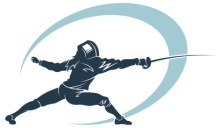 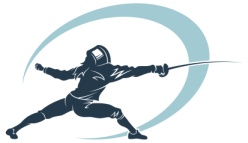 Lokacija / Venue	Telovadnica SK Kamnik, Ljubljanska 45, KamnikDatum / Date		petek 15.12. in sobota 16.12. 2017Kategorije /      Sablja  otroci (2004 in mlajši)		Sabre boys/girls (2004 and younger)  Catagories /      Sablja kadeti (2001 in mlajši)		Sabre Cadets m (2001 and later)	             Sablja kadetinje (2001 in mlajše)		Sabre Cadets f (2001 and later)	             Sablja U23				Sabre U23	             Sablja člani in veterani			Sabre seniors and veterans             Meč –vse kategorije mešano		Epee – open for all categories mixedUrnik / ScheduleNačin tekmovanja bo znan na dan tekmovanja.Fencing format will be defined on the day of turnement.Prijave / Entries		sabljanje.kamnik@gmail.com		sabljanje.kamnik@gmail.com>			041 770 447				00386  41 770 447Prijavnina /Registration fees	10,00 EUR							Otroci v petek prijavnine ne plačajo.Sodniki / Referees	Prosim vse klube da javijo možnost prijave sodnika			All clubs are asked to advice on possible refereesV petek tekmujejo otroci in tudi vsi začetniki. V soboto so razpisane le nekatere kategorije, če kdo ne najde svoje ga bomo uvrstili v primerno skupino. Namen borb je, da se ob sabljanju  poslovimo od starega leta in poveselimo.Novost je MEČ vse kategorije mešano, za katerega je razpisanih 21 mest. Ko se mesta zapolnijo bomo prijave zaprli.Veselimo se vaših prijav					Looking forward to your entryKategorija / CatagorieZačetek / StartsSablja otroci (2004 in mlajši)PETEK     18:00Kadeti /kadetinjeSOBOTA    11:00Sablja člani veteraniSOBOTA    13:00Sablja U23SOBOTA    15:00Meč – vse kategorijeSOBOTA    17:30